Το 2ο Δημοτικό Σχολείο Καλυθιών προκηρύσσει εκδήλωση ενδιαφέροντος προς Τουριστικά Γραφεία που διαθέτουν πούλμαν, με υποβολή σφραγισμένων προσφορών για την πραγματοποίηση ημερήσιας εκδρομής όλων των τάξεων του Σχολείου με τα εξής στοιχεία:Ημερομηνία πραγματοποίησης εκδρομής: Πέμπτη, 23 Μαΐου 2019Δρομολόγιο: Καλυθιές –περιοχή Απολακκιάς –Καλυθιές Αριθμός συμμετεχόντων: περίπου 100-150Απαιτούμενος αριθμός πούλμαν: 2 ή 3Ώρα αναχώρησης: 8:30Ώρα επιστροφής: 16:00Τα  λεωφορεία θα πρέπει να διαθέτουν τις προβλεπόμενες από την κείμενη νομοθεσία προδιαγραφές, δηλαδή να είναι ελεγμένα από ΚΤΕΟ, να διαθέτουν έγγραφα καταλληλότητας των οχημάτων, επαγγελματική άδεια οδήγησης, ελαστικά οχημάτων σε άριστη κατάσταση, οχήματα πλήρως κλιματιζόμενα, καθώς και να πληρούν όλες τις προϋποθέσεις για την ασφαλή μετακίνηση μαθητών (ζώνες ασφαλείας, έμπειροι οδηγοί  κ.τ.λ.)Για τις παραπάνω υπηρεσίες ζητείται η τελική τιμή με ΦΠΑ ανά λεωφορείο.Οι προσφορές πρέπει να κατατεθούν σε κλειστούς φακέλους έως  17-5-2019 και ώρα 12:00 στο γραφείο της Διεύθυνσης του σχολείου.Τηλέφωνα επικοινωνίας:  2241002510 και 6944527645        O Δ/ΝΤΗΣ ΤΟΥ ΣΧΟΛΕΙΟΥ               	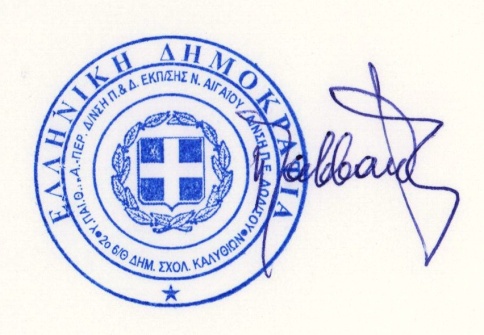 		Σαββαΐδης Παναγιώτης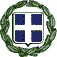 ΕΛΛΗΝΙΚΗ ΔΗΜΟΚΡΑΤΙΑΥΠΟΥΡΓΕΙΟ ΠΑΙΔΕΙΑΣ ΕΡΕΥΝΑΣ& ΘΡΗΣΚΕΥΜΑΤΩΝΠΕΡΙΦ/ΚΗ Δ/ΝΣΗ Π/ΘΜΙΑΣ & Δ/ΘΜΙΑΣ ΕΚΠ/ΣΗΣΝΟΤΙΟΥ ΑΙΓΑΙΟΥ Δ/ΝΣΗ ΠΡΩΤΟΒΑΘΜΙΑΣ ΕΚΠ/ΣΗΣ Ν. ΔΩΔΕΚΑΝΗΣΟΥ2Ο 6/θέσιο ΟΛΟΗΜΕΡΟ  ΔΗΜΟΤΙΚΟ ΣΧΟΛΕΙΟ ΚΑΛΥΘΙΩΝΕΛΛΗΝΙΚΗ ΔΗΜΟΚΡΑΤΙΑΥΠΟΥΡΓΕΙΟ ΠΑΙΔΕΙΑΣ ΕΡΕΥΝΑΣ& ΘΡΗΣΚΕΥΜΑΤΩΝΠΕΡΙΦ/ΚΗ Δ/ΝΣΗ Π/ΘΜΙΑΣ & Δ/ΘΜΙΑΣ ΕΚΠ/ΣΗΣΝΟΤΙΟΥ ΑΙΓΑΙΟΥ Δ/ΝΣΗ ΠΡΩΤΟΒΑΘΜΙΑΣ ΕΚΠ/ΣΗΣ Ν. ΔΩΔΕΚΑΝΗΣΟΥ2Ο 6/θέσιο ΟΛΟΗΜΕΡΟ  ΔΗΜΟΤΙΚΟ ΣΧΟΛΕΙΟ ΚΑΛΥΘΙΩΝΕΛΛΗΝΙΚΗ ΔΗΜΟΚΡΑΤΙΑΥΠΟΥΡΓΕΙΟ ΠΑΙΔΕΙΑΣ ΕΡΕΥΝΑΣ& ΘΡΗΣΚΕΥΜΑΤΩΝΠΕΡΙΦ/ΚΗ Δ/ΝΣΗ Π/ΘΜΙΑΣ & Δ/ΘΜΙΑΣ ΕΚΠ/ΣΗΣΝΟΤΙΟΥ ΑΙΓΑΙΟΥ Δ/ΝΣΗ ΠΡΩΤΟΒΑΘΜΙΑΣ ΕΚΠ/ΣΗΣ Ν. ΔΩΔΕΚΑΝΗΣΟΥ2Ο 6/θέσιο ΟΛΟΗΜΕΡΟ  ΔΗΜΟΤΙΚΟ ΣΧΟΛΕΙΟ ΚΑΛΥΘΙΩΝΡόδος,  10/5/2019Αρ. Πρωτ.: 32Ταχ. Δ/νσηΤαχ. Κωδ. ΠληροφορίεςΤηλέφωνο-faxe-mail Ταχ. Δ/νσηΤαχ. Κωδ. ΠληροφορίεςΤηλέφωνο-faxe-mail :  Καλυθιές - Ρόδος:  85105,     :  Σαββαΐδης Παναγιώτης                                   :  22410 02510:  mail@2dim-kalyth.dod.sch.gr  ΠΡΟΣ:Κάθε ΕνδιαφερόμενοΘΕΜΑΠΡΟΣΚΛΗΣΗ ΕΚΔΗΛΩΣΗΣ ΕΝΔΙΑΦΕΡΟΝΤΟΣ ΓΙΑ ΠΡΑΓΜΑΤΟΠΟΙΗΣΗ ΗΜΕΡΗΣΙΑΣ ΔΙΔΑΚΤΙΚΗΣ ΕΚΔΡΟΜΗΣΠΡΟΣΚΛΗΣΗ ΕΚΔΗΛΩΣΗΣ ΕΝΔΙΑΦΕΡΟΝΤΟΣ ΓΙΑ ΠΡΑΓΜΑΤΟΠΟΙΗΣΗ ΗΜΕΡΗΣΙΑΣ ΔΙΔΑΚΤΙΚΗΣ ΕΚΔΡΟΜΗΣΠΡΟΣΚΛΗΣΗ ΕΚΔΗΛΩΣΗΣ ΕΝΔΙΑΦΕΡΟΝΤΟΣ ΓΙΑ ΠΡΑΓΜΑΤΟΠΟΙΗΣΗ ΗΜΕΡΗΣΙΑΣ ΔΙΔΑΚΤΙΚΗΣ ΕΚΔΡΟΜΗΣΠΡΟΣΚΛΗΣΗ ΕΚΔΗΛΩΣΗΣ ΕΝΔΙΑΦΕΡΟΝΤΟΣ ΓΙΑ ΠΡΑΓΜΑΤΟΠΟΙΗΣΗ ΗΜΕΡΗΣΙΑΣ ΔΙΔΑΚΤΙΚΗΣ ΕΚΔΡΟΜΗΣ